OBSAHÚvod                                                                                                             3     Charakteristika obce…………………………………………         4     Historický obce …… …………………………………………        5    Kulturní památky …………………………………………….        6    Obyvatelstvo ………………………………………………….         7    Hospodářství obce …………………………………………….        8    Občanská vybavenost …………………………………………        8    Dopravní a technická infrastruktura…………………………      11    Kultura, sport, volný čas ……………………………………..       12    Životní prostředí ……………………………………………...       14    Členství v Mikroregionu Kněževesko a SMOR…………… ..      14    SWOT analýza obce Hořesedly …………………………… …     16    Navržená opatření ……………………………………………..     17Úvod     Obec Hořesedly zpracovala, v rámci svých rozvojových aktivit , Rozvojový strategický dokument obce(dále jen RSDO) pro období 2013 – 2023, který  se snaží přehledně popsat směr rozvoje obce. Plán postihuje historický vývoj, současnou situaci i návrh opatření směřujících k dalšímu zvelebování obce a vytváření lepších podmínek pro život jejích obyvatel.       V tomto dokumentu lze najít základní informace o historii, občanské vybavenosti,  kulturních památkách, obyvatelstvu a hospodářství. Seznam místních podnikatelů a ekonomických subjektů, kteří v obci působí, podává obraz o hospodářském dění, podnikatelských aktivitách obyvatel i o některých službách v obci.      Významnou součástí dokumentu je SWOT analýza obce Hořesedly. Je to vlastně rozbor silných a slabých stránek obce. Tato analýza jistě přispěje k rozvíjení silných stránek a příležitostí obce, popř. k eliminaci obecních slabin a případných ohrožení.      Strategický plán rozvoje obce je prvním takovýmto  dokumentem v historii obce a je zpracován jako otevřený dokument na základě všech dostupných informací a podkladů, ale i na základě ústního podání občanů a společenských organizací v obci působících. Zastupitelstvo obce Hořesedly v letech 2010 – 2014 předpokládá, že i zastupitelé následujících zastupitelstev, budou dokument respektovat a měnit jej pouze  po zralé úvaze s přihlédnutím k legislativě, ale především k aktuální situaci a názorům občanů. Aktualizaci lze provádět průběžně ve formě doplňků a příloh. Hořesedly, duben 20131. Charakteristika obceObec Hořesedly se nachází v okrese Rakovník, kraj Středočeský, zhruba 12 km severozápadně od Rakovníka. Obcí prochází silnice  I/6 spojující Prahu a Karlovy Vary.Díky své poloze téměř na půli cesty z Prahy do Karlových Varů bývaly Hořesedly zastávkou poštovních dostavníků a později také dálkových autobusů. V dobách minulých stávaly v Hořesedlích pro pohodlí cestujících dva příjemně zařízené hostince, jejichž útulnost vyzkoušel nejeden vzácný cestující, mezi nimi i příslušníci panovnických rodů, biskupové a další vysoce postavené osobnosti své doby.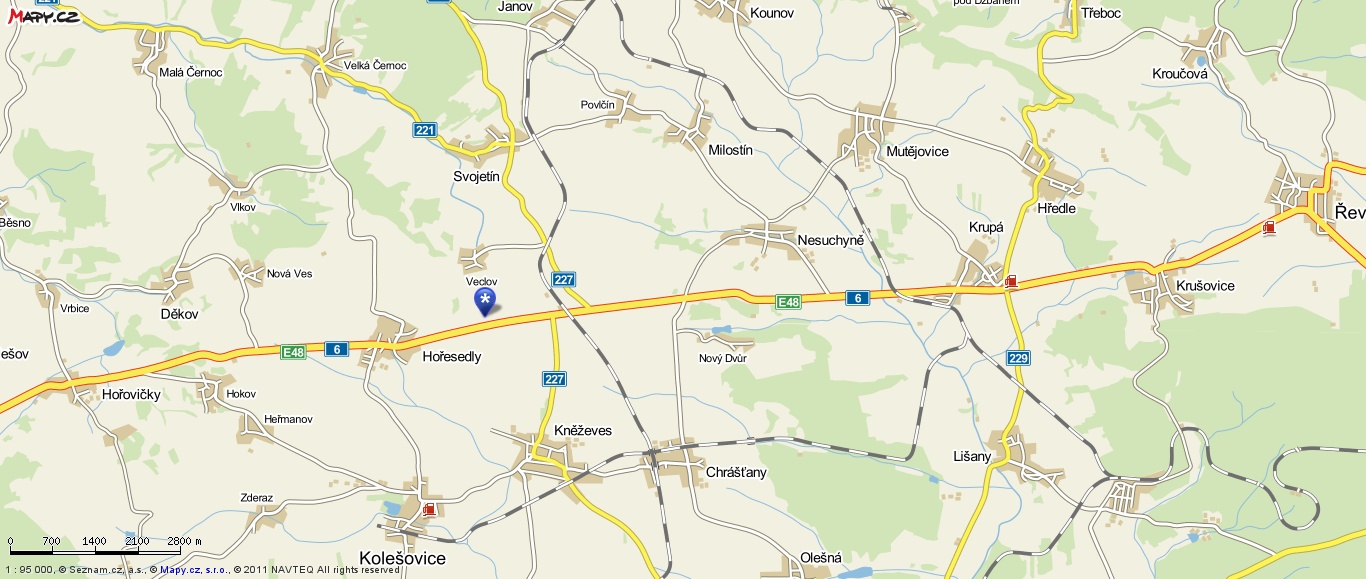 2. Historie obce Hořesedly
        První zmínka o obci se v dochovaných materiálech objevuje již roku 1316. V této době ve vsi, která ještě nesla název Hořesedl, sídlil vladyka Jan z Hořesedel. V letech 1355-1418 ves náležela královské kapli Všech svatých na Pražském hradě. V roce 1420 ji pak císař Zikmund zastavil bratrům Hanušovi z Kolovrat na Krašově a Bedřichovi z Kolovrat na Libštejně. Oba bratři se však připojili na stranu husitského povstání, za to jim byl majetek Zikmundem zkonfiskován.  
        V průběhu 16. století byla při hořesedelském dvoře postavena tvrz. Kdo byl jejím stavitelem bohužel s jistotou nevíme, mohl to být Mikuláš z Polenska, zvaný Polenec z Rakovníka, který Hořesedly držel do roku 1529, nebo jeho nástupce Jan Myška ze Zlunic. Po Myškově smrti postoupila královská komora roku 1568 Hořesedly dědičně Jaroslavu Libštejnskému z Kolovrat na Petrohradě. Od něho majetek v roce 1579 koupil Havel Hrobšický z Hrabčic na Kolešovicích. Ten panství spravoval ze svého sídla v Kolešovicích, hořesedská tvrz proto začala postupně pustnout. Nakonec zchátrala úplně a dnes po ní v obci nezůstaly žádné stopy. Ani přesně nevíme, v kterých místech stála. 
        Havlův syn Zdislav Havel Hrobčický se na počátku 17. století připojil ke stavovskému povstání. Po jeho porážce v bitvě na Bílé hoře mu byly Hořesedly v roce 1623 spolu s dalším majetkem zkonfiskovány a následně prodány Janu Münichovi z Arzberku. Roku 1676 Hořesedly získal rod Wallisů. Na počátku 18. století byl ve vsi postaven v barokním stylu kostel sv. Vavřince. Sochařský oltář Ukřižování, který mu vévodí, byl zhotoven ve druhé polovině 18. století. Ve stejné době byla ve vsi umístěna také socha sv. Jana Nepomuckého. Územněsprávní začleněníDějiny územněsprávního začleňování zahrnují období od roku 1850 do současnosti. V chronologickém přehledu je uvedena územně administrativní příslušnost obce v roce, kdy ke změně došlo:1850 země česká, kraj Cheb, politický okres Žatec, soudní okres Jesenice1855 země česká, kraj Žatec, soudní okres Jesenice1868 země česká, politický okres Podbořany, soudní okres Jesenice1939 Sudetenland, vládní obvod Karlovy Vary, politický okres Podbořany, soudní  okres Jesenice1945 země česká, správní okres Podbořany, soudní okres Jesenice1949 Pražský kraj, okres Rakovník1960 Středočeský  kraj, okres Rakovník2003 Středočeský kraj, obec s rozšířenou působností RakovníkDalší zajímavostiNapř. v r. 1932 bylo ve vsi Hořesedly 770 obyvatel, poštovní úřad, telegrafní a telefonní úřad a byly zde  evidovány tyto živnosti a obchody :pekař, 3 řezníci, 4 hostince, 3 obchody se smíšeným zbožím, 4 velkostatky, 4 rolníci, 2 mlýny, sedlář, zámečník, 2 kováři, 2 krejčí, 3 obuvníci, trafika, 3 truhláři, kolář.                                                                                                                   (zdroj Wikipedie)3. Kulturní památky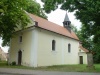 Jedinou významnější dochovanou kulturní památkou obce je kostel sv.Vavřince a sv. Blažeje. Původní kostel zasvěcený sv. Vavřinci  byl zvětšen v r. 1828 z dobrovolných příspěvků majitelů usedlostí a z obecních prostředků. Původní kostel měl být v důsledku církevních reforem Josefa II. stržen a jeho jmění předáno náboženskému fondu. Podařilo se  vyprosit zachránění  kostelíka. Při vypuknutí morové epidemie, která nechala naživu jen 32 osob, byl jako druhý patron kostela zvolen sv. Blažej.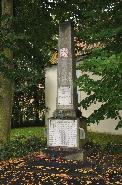 V těsné blízkosti kostela se nachází pomník padlých. Málokdo ví, že byl slavnostně odhalen už 18.6.1920 a v r. 1924 byl předán obci. Po druhé světové válce byl zbaven původních symbolů a desky se jmény a změněn na pomník obětem 2. světové války.                                                                               Zdroj: Publikace Většinové německé obce Rakovnicka po roce 1900                                    4. Obyvatelstvo obce a jeho věkové složeníVývoj počtu obyvatel obce je přehledně seřazen v následující tabulce (zdroj ČSÚ):5. Hospodářství obce V současné době působí na území obce několik ekonomických subjektů. Převážně se jedná o malé podniky, ale ve většině případů jde o samostatně výdělečně činné osoby, které podnikají v různých oborech. Např. autoopravárenství, zednictví, tesařství, pokrývačství, autodoprava, daňové poradenství, veřejné stravování, pohostinství atd.  Většina těchto malých hospodářských subjektů je bez zaměstnanců.Ekonomické subjekty se sídlem v obci:TOP HOP, s.r.o. - skladovací prostory, granulovací linkachmeleChmelex, s.r.o. – zemědělská činnostLepič-Špička s.r.o. - prodej uhlí, autodoprava, prodej potravin,zemědělská činnost6. Občanská vybavenostObecní úřad – OÚ, dříve Hořesedelská školaBudova postavena v roce 1906. Do roku 1906 byla škola umístěna v obecním hostinci. Toho roku byla Němci postavena nová školní budova - dvě třídy, kabinet, konferenční místnost, 2 byty pro učitele a byt pro školníka. V roce 1938 přibyla i školka, umístěná v uprázdněném bytě řídícího učitele.  V současnosti sídlí v budově OÚ a MŠ.  Nechybí tu ani zasedací místnost, kde se konají setkání Klubu seniorů, vítání občánků, veřejná zasedání zastupitelstva apod.  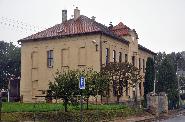 Mateřská škola – MŠSlouží především pro děti z obce Hořesedly, ale dojíždějí do ní i děti z nedalekých obcí – z Hořoviček, Děkova a Vlkova  Jedná se o vyhovující zařízení, jehož součástí je i školní jídelna. Kapacita MŠ je 25 dětí, což v současnosti dostačuje. Ředitelkou byla minulý rok jmenována Bc. Kamila Nováková. Zdravotnické zařízeníObvodní lékařskou službu zajišťuje přímo v Hořesedlích 1x týdně ZZ Sedmikráska, s.r.o. MUDr. Jenšovské. Nejbližší zubní a dětský lékař se nachází v Kněževsi cca 5 km daleko.Nejbližší spádová nemocnice je v Rakovníku.Kostel sv. VavřinceKostel je významnou historickou dominantou obce. V posledních letech však nejsou prováděny v kostele žádné opravy, což se podepsalo na jeho stavu. Po dohodě s církví je v kostele pořádán pravidelně pouze vánoční adventní koncert. Výjimečně se v kostele koná poslední loučení se zemřelým, popř. křtiny, jinak se nevyužívá.  HřbitovV současné době hřbitov kapacitně dostačuje. V nedávné době proběhla oprava kamenné zdi kolem hřbitova.      KnihovnaKnihovna je zatím umístěna v jedné místnosti budovy obecního úřadu. Výpůjční doba je 1x za měsíc. Občany je využívána minimálně.Sál na poštouKulturní sál, který je v majetku obce, je používán převážně při pořádání různých kulturních akcí, ať už veřejných nebo soukromých. Mezi pravidelné akce patří Staročeské máje, dětský karneval a maškarní zábava pro dospělé. Výhledově se uvažuje i o rozšíření aktivit (např. stolní tenis atd.), ovšem to by vyžadovalo nákladnou rekonstrukci, na což zatím v obecním rozpočtu nejsou prostředky.Služebna Policie ČRObvodní oddělení v Hořesedlích má nepřetržitý provoz, policisté jsou k zastižení na tomto telefon. číslem : 974 880 740. Od ledna 2013 probíhá v prostorách služebny rekonstrukce, mj. byl vybudován i přístup pro tělesně postižené.PoštaPobočka nabízí vnitrostátní a mezinárodní poštovní, peněžní a kurýrní služby, prodej dálničních kuponů a doplňkového sortimentu.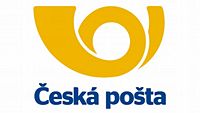 Tel. spojení :  313 582 237Otevírací hodiny                                                                            Restaurace v obciJiž z dob minulých byly Hořesedly proslulé svými příjemnými hostinci. V současné době však funguje pouze Restaurace u Jeníkovských – malá rodinná hospůdka ve středu obce.Ostatní (bývalý bufet, hotel Astra nebo restaurace U Pavouka ) bohužel již několik let chátrají a jejich majitelé je neudržují. To se negativně odráží na vzhledu obce. Prodejny potravinV obci jsou provozovány 3 prodejny se smíšeným zbožím.  Jejich zásobování je dostačující. Požární nádrž Požární nádrž je majetkem obce.  V současné době je plně funkční a nevyžaduje stavební úpravy. Před 2 lety proběhlo celkové vyčištění nádrže, o které se na vlastní náklady postaralo místní Sdružení rybářů.Hořesedelský rybníkRybník obhospodařuje místní Sdružení rybářů, které se stará o jeho údržbu, úpravu zeleně v jeho okolí atd. V zimě slouží dětem jako kluziště.Dětské hřiště u MŠVeřejnosti není přístupno, slouží pouze potřebám MŠ.  Před 3 lety získala obec od Krajského úřadu dotaci na obnovu jeho vybavení.Veřejné dětské hřištěLeží přibližně ve středu obce. Rovněž toto hřiště bylo vybudováno z dotace Krajského úřadu, a to před 5 lety. Na hřišti je umístěno několik atraktivních hracích prvků. Výhledově se uvažuje o úpravách zadní části pozemku, které zatím leží ladem. V plánu je multifunkční hřiště pro různé míčové sporty.Fotbalové hřištěV současné době je domovem místního fotbalového klubu FC Tryskáči, ale je využíváno i obecním úřadem např. při pořádání dětského dne. V jeho blízkosti byla původně i hokejová plocha, která se ale nedochovala. Na pozemku je nyní parkoviště pro návštěvníky fotbalových utkání.Zájmová sdružení v obci :Honební společenstvo HořesedlyFotbalový klub FC Tryskáči7.  Dopravní  a technická  infrastrukturaSilniceObcí prochází velmi frekventovaná silnice I/6 -  E48.E48 je evropská silnice 1. třídy. Začíná v německém Schweinfurtu a končí v Praze. Silnice I/6 zase tvoří spojnici Karlovarského kraje a Prahy.Chodníky a ostatní komunikaceV obci je vybudována jen neúplná síť chodníků podél hlavní „karlovarské „silnice a místních komunikací. Na jaře r. 2012 bylo vypsáno výběrové řízení na dodavatele výstavby chodníků podél velmi frekventované silnice I/6. I když je tato akce finančně nákladná – rozpočet činí cca 5.500.000,-- Kč – podařilo se obci prozatím zrealizovat alespoň 1. etapu (práce probíhaly na podzim 2012). Pravidelnou kontrolu a úklid chodníků zajišťují pracovníci obce. Místní komunikace jsou v dobrém stavu, některé prošly v minulých letech generální opravou, která byla financována z dotací z Krajského úřadu.ŽelezniceŽelezniční stanice je vzdálena od obce zhruba 3 km, proto je využívána občany jen výjimečně. Vlaky tu jezdí zhruba každé 2 hodiny, a to směrem buď na Louny, nebo opačně na Rakovník.CyklostezkyObcí prochází cyklostezka č. 8165.Dopravní obslužnost obce zajišťuje Anexia Rakovník na několika pravidelných linkách. Obcí projíždějí i autobusy dálkových linek Praha-Kadaň a Praha-Karlovy Vary, ovšem počet těchto spojů je zredukován na minimum.(v anketě odpovídalo 20 našich spoluobčanů)Technická infrastruktura  obce :- veřejné osvětlení- obecní rozhlas- obecní vodovod- plyn- bezdrátový internet8. Kultura, sport, volný čas, zájmová sdruženíKulturní vyžití v obci by si rozhodně zasloužilo širší nabídku. Pravidelnými akcemi jsou pouze staročeské máje, dětský den a karnevaly pro děti i dospělé.Obec se samozřejmě snaží nabídnout občanům všech věkových kategorií i další aktivity, ale bohužel naráží z jejich strany na nezájem. Pořádá se mnoho akcí, např. výtvarná soutěž pro děti, soutěž o nejkrásnější balkon,  Hořesedelský velikonoční vajíčkovník,  halloween, čertovská diskotéka atd. Mimo tyto obecní aktivity v obci funguje fotbalový klub FC Tryskáči (hraje IV. třídu okresního přeboru) a Honební společenstvo. Před 2 lety začal obecní úřad vydávat  Zpravodaj, v němž informuje občany o dění v obci, o novinkách, o připravovaných akcích, významných jubileích občanů atd.Toto periodikum  je vydáváno 1x za měsíc a velmi rychle si získalo mezi lidmi oblibu.(v anketě odpovídalo 20 našich spoluobčanů)9. Životní prostředíNaše obec má to štěstí, že se v její těsné blízkosti nenachází žádný z velkých zdrojů znečišťování ovzduší, a proto můžeme říci, že tu občané žijí v relativně čistém životním prostředí. Navíc je obec plynofikovaná a velké procento domácností využívá k vytápění právě zemní plyn.Úklid veřejných prostranství zajišťují zaměstnanci obce a odvoz komunálního odpadu firma Becker Kralovice. Obec podporuje separaci odpadu umístěním sběrných nádob celkem na 5-ti místech v obci, zajišťuje pravidelný 14-ti denní svoz TDO i odvoz nebezpečného odpadu 2x ročně.Poplatek za vývoz odpadu je stanoven částkou 500,--/občan/rok a patří k nejnižším na okrese.Výhledově se v našem katastru neočekává zhoršení životního prostředí, a proto budou Hořesedly i nadále vhodným místem k bydlení.10.  Mikroregion Kněževesko a SMORObec Hořesedly je součástí Svazku obcí mikroregionu Kněževesko, který vznikl 21. července 1999. Svazek tvoří obce Děkov, Hořesedly, Hořovičky, Chrášťany, Kněževes, Kolešov, Kolešovice, Olešná, Přílepy a Svojetín, celkem tedy 10 obcí s téměř 5.000 obyvateli a katastrální výměrou 10 tisíc hektarů. Sídlem svazku je městys Kněževes. Cílem svazku je všestranný rozvoj Kněževeska včetně podpory podnikání na území mikroregionu a rozvoje turistického ruchu.Předseda svazku : Martin Dvořák (starosta obce Kolešovice)KontaktSvazek obcí mikroregionu Kněževes
Václavské náměstí 124, 270 01 Kněževes
Telefon: 313 582 206, 313 582 254
Fax: 313 582 254
E-mail: knezeves@knezevesko.cz
Internet: www.knezevesko.cz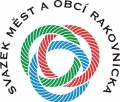 Svazek měst a obcí Rakovnicka byl založen 26. 9. 2003, Hořesedly přistoupily 2. 10. 2003.K 1. 1. 2012 měl Svazek 62 členských obcí.   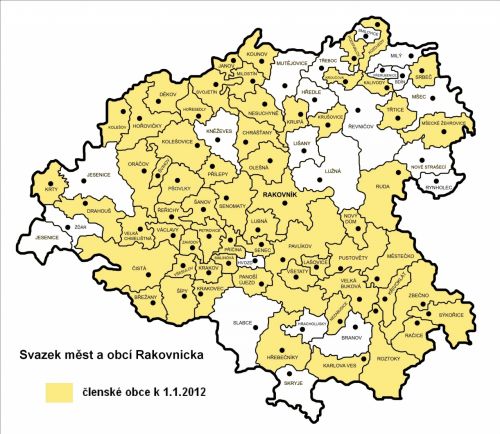 Sídlo kanceláře:  Husovo náměstí 255, 269 01 RakovníkE-mail : svazek@rakovnicko.infoInternet :www.rakovnicko.info11. SWOT analýza obceSWOT analýza je standardní analytická metoda regionálního rozvoje. Její podstatou je odhalení a současně vzájemné porovnávání vnitřních silných a slabých stránek a vnějších podmínek působících na obec.SWOT – zkratka z anglických slov:    S -  STRENGHTS  - silné stránky, přednosti, výhody =tzn. co je na nás dobré    W – WEAKNESSES – slabé stránky, slabiny, nedostatky = čím se sami ohrožujeme    O – OPPORTUNITIES – příležitosti a možnosti = tzn. co se nám nabízí    T – THREATS – ohrožení = tzn. co by nás mohlo blokovatNavržená opatření :Opatření ke zkvalitnění žití v obci jsou již částečně shrnuta ve SWOT analýze v sekci příležitosti – dobudování chodníků podél hlavní silnice                   - zlepšení vzhledu obce vytvořením odpočinkových míst                   - lepší využití existujících obecních objektů                   - zlepšení propagace obce                   - další rozvoj malého a středního podnikání atd.     Cílem práce obce i zastupitelstva je jednoznačně neustále zlepšovat podmínky pro život obyvatel i návštěvníků obce a jejího okolí, dále vycházet občanům vstříc při vyřizovánížádostí a stížností, využívat všechny možnosti k objektivnímu informování občanů o práci a plánech zastupitelstva a přenášet jejich náměty a připomínky na zasedání zastupitelstva.     Chceme být prosperující obcí poskytující bydlení venkovského typu, ale zároveň nabízející svým občanům dostatečnou řadu služeb i volnočasových aktivit. Chceme být místem s dobrými sousedskými vztahy.     Dlouhodobý výhled by se měl zabývat zabráněním odchodu především mladých lidí z obce, a proto je nutné zaměřit se na rozšíření různých služeb, případně na přípravu lokalit pro zástavbu rodinnými domy.Naším přáním je jediné: spokojenost a vysoká životní úroveň občanů v obci Hořesedly pro současné i budoucí generace.Zpracovala:  Marcela Veidenthalerová,  místostarostka,  ve spolupráci s ostatními                        zastupiteli obceDuben 2013Použité zdroje informací:Internetové stránky Českého statistického úřaduOficiální stránky obce HořesedlyOficiální stránky Mikroregionu KněževeskoWikipediePublikace Většinové německé obce Rakovnicka po r. 1900Podněty a připomínky zastupitelůAnketa mezi občany obceHořesedlyHořesedly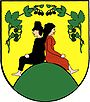 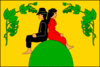 Znak                                                          VlajkaZnak                                                          Vlajkastatus:OBECNUTS 5 (obec):CZ020C 541729kraj (NUTS 3):Středočeský (CZ020)okres (NUTS 4):Rakovník (CZ020C)obec s rozšířenou působností:Rakovníkpověřená obec:Rakovníkhistorická země:Čechykatastrální výměra:5,84 km²počet obyvatel:457 (31. 12. 2011)zeměpisné souřadnice:50° 9′ 58″ s. š.,13° 36′ 1″ v. d.nadmořská výška:379 mPSČ:270 04zákl. sídelní jednotky:1části obce:1katastrální území:1adresa obecního úřadu:Hořesedly 92
270 04 Hořesedlystarostka:Jiřina MilerováOficiální web: http://www.obec-horesedly.cz
E-mail: starosta@obec-horesedly.cz Oficiální web: http://www.obec-horesedly.cz
E-mail: starosta@obec-horesedly.cz RokRokRokStav 1.1.Stav 1.1.Stav 1.1.NarozeníNarozeníNarozeníZemřelíZemřelíZemřelíPřistě-
hovalíPřistě-
hovalíPřistě-
hovalíVystě-
hovalíVystě-
hovalíVystě-
hovalíPřírůstek přirozenýPřírůstek přirozenýPřírůstek přirozenýPřírůstek migračníPřírůstek migračníPřírůstek migračníPřírůstek migračníPřírůstek celkovýPřírůstek celkovýPřírůstek celkovýStav 31.12.197119711971478478478666666161616303030----14-14-14-14-14-14-144641972197219724644644641010105551919191212125557777121212476197319731973476476476888666222222343434222-12-12-12-12-10-10-10466197419741974466466466555666212121131313-1-1-18888777473197519751975473473473101010555181818292929555-11-11-11-11-6-6-6467197619761976467467467999333222222303030666-8-8-8-8-2-2-2465197719771977465465465777777262626292929----3-3-3-3-3-3-3462197819781978462462462999333232323353535666-12-12-12-12-6-6-6456197919791979456456456141414111151515212121131313-6-6-6-6777463198019801980463463463666777141414191919-1-1-1-5-5-5-5-6-6-6457198119811981431431431777999777121212-2-2-2-5-5-5-5-7-7-7424198219821982424424424333666131313121212-3-3-31111-2-2-2422198319831983422422422777999262626333333-2-2-2-7-7-7-7-9-9-94131984198419844134134139997771818181313132225555777420198519851985420420420101010888151515212121222-6-6-6-6-4-4-44161986198619864164164167771112929292020206669999151515431198719871987431431431555777141414212121-2-2-2-7-7-7-7-9-9-9422198819881988422422422555666232323212121-1-1-12222111423198919891989423423423333333242424212121---33333334261990199019904264264268882222727272020206667777131313439199119911991416416416111222111111191919-1-1-1-8-8-8-8-9-9-9407199219921992407407407777777151515222222----7-7-7-7-7-7-7400199319931993400400400444666111111161616-2-2-2-5-5-5-5-7-7-7393199419941994393393393333333212121131313---8888888401199519951995401401401555222666111111333-5-5-5-5-2-2-2399199619961996399399399222444444171717-2-2-2-13-13-13-13-15-15-15384199719971997384384384111666121212333-5-5-59999444388199819981998388388388222444999131313-2-2-2-4-4-4-4-6-6-638219991999199938238238266655526262688811118181818191919401200020002000401401401777444666181818333-12-12-12-12-9-9-9392200120012001425425425444666222222212121-2-2-21111-1-1-1424200220022002424424424666555141414141414111----111425200320032003425425425333333434343151515---28282828282828453200420042004453453453777888393939121212-1-1-127272727262626479200520052005479479479333222202020232323111-3-3-3-3-2-2-2477200620062006477477477555555888262626----18-18-18-18-18-18-18459200720072007459459459222555161616343434-3-3-3-18-18-18-18-21-21-2143820082008200843843843877755531313115151522216161616181818456200920092009456456456555888999232323-3-3-3-14-14-14-14-17-17-17439201020102010439439439444111252525101010333151515151818184572011201120114474474474441111919191212123337777101010457Celk. obyvatelstvo celkem ve věku obyvatelstvo celkem ve věku obyvatelstvo celkem ve věku obyvatelstvo celkem ve věku obyvatelstvo celkem ve věku obyvatelstvo celkem ve věku obyvatelstvo celkem ve věku obyvatelstvo celkem ve věku obyvatelstvo celkem ve věku obyvatelstvo celkem ve věku obyvatelstvo celkem ve věku obyvatelstvo celkem ve věku obyvatelstvo celkem ve věku obyvatelstvo celkem ve věku obyvatelstvo celkem ve věku obyvatelstvo celkem ve věku obyvatelstvo celkem ve věku obyvatelstvo celkem ve věku obyvatelstvo celkem ve věku obyvatelstvo celkem ve věku obyvatelstvo celkem ve věku obyvatelstvo celkem ve věku obyvatelstvo celkem ve věku obyvatelstvo celkem ve věku obyvatelstvo celkem ve věku obyvatelstvo celkem ve věkuCelk.0-45-95-910-1415-1915-1920-2425-2925-2930-3435-3935-3940-4445-4945-4950-5455-5955-5960-6465-6965-6970-7475-7980-8480-8485+457 21 23 23 22 32 32 43 27 27 33 30 30 41 40 40 27 24 24 23 21 21 18 19 12 12 1 Muživ tom muži ve věkuv tom muži ve věkuv tom muži ve věkuv tom muži ve věkuv tom muži ve věkuv tom muži ve věkuv tom muži ve věkuv tom muži ve věkuv tom muži ve věkuv tom muži ve věkuv tom muži ve věkuv tom muži ve věkuv tom muži ve věkuv tom muži ve věkuv tom muži ve věkuv tom muži ve věkuv tom muži ve věkuv tom muži ve věkuv tom muži ve věkuv tom muži ve věkuv tom muži ve věkuv tom muži ve věkuv tom muži ve věkuv tom muži ve věkuv tom muži ve věkuv tom muži ve věkuMuži0-45-95-910-1415-1915-1920-2425-2925-2930-3435-3935-3940-4445-4945-4950-5455-5955-5960-6465-6965-6970-7475-7980-8480-8485+211 9 9 9 9 13 13 26 10 10 14 16 16 19 17 17 16 15 15 10 11 11 7 6 4 4 0 Ženyv tom ženy ve věkuv tom ženy ve věkuv tom ženy ve věkuv tom ženy ve věkuv tom ženy ve věkuv tom ženy ve věkuv tom ženy ve věkuv tom ženy ve věkuv tom ženy ve věkuv tom ženy ve věkuv tom ženy ve věkuv tom ženy ve věkuv tom ženy ve věkuv tom ženy ve věkuv tom ženy ve věkuv tom ženy ve věkuv tom ženy ve věkuv tom ženy ve věkuv tom ženy ve věkuv tom ženy ve věkuv tom ženy ve věkuv tom ženy ve věkuv tom ženy ve věkuv tom ženy ve věkuv tom ženy ve věkuv tom ženy ve věkuŽeny0-45-95-910-1415-1915-1920-2425-2925-2930-3435-3935-3940-4445-4945-4950-5455-5955-5960-6465-6965-6970-7475-7980-8480-8485+246 12 14 14 13 19 19 17 17 17 19 14 14 22 23 23 11 9 9 13 10 10 11 13 8 8 1 Pondělí:8:00 – 11:0013:30 – 16:00Úterý:8:00 – 11:0013:30 – 16:00Středa:8:00 – 11:0013:30 – 15:30    16:00 – 17:00 Čtvrtek:8:00 – 11:0013:30 – 16:00Pátek:8:00 – 11:0013:30 – 16:00Sobota:zavřenozavřenozavřenozavřenoNeděle:zavřenozavřenozavřenozavřenoObecMístní částiPočet obyvatelVýměraDěkovDěkov, Vlkov,Nová Ves205905 haHořesedly457584 haHořovičkyHořovičky, Bukov, Hokov, Vrbice 5401913 haChrášťanyChrášťany, Nový Dvůr5871014 haKněževes10341256 haKolešov112515 haKolešovice Kolešovice, Zderaz Heřmanov8661534 haOlešná 5751089 ha1089 haPřílepy209664 ha664 haSvojetínSvojetín, Veclov334883 ha883 haSilné stránkySlabé stránky - dobrá demografická struktura obyvatelstva - nedostatečná nabídka možností trávení  - blízkost turisticky atraktivních míst - např.    volného času dětí   hrad Křivoklát, Berounka  - nedostatečná vybavenost  pro volnočasové - relativně nízká vzdálenost více větších měst   aktivity a sdružování obyvatel - členství ve sdružení obcí Mikroregion  - nedostatek pracovních příležitostí přímo v obci   Kněževesko  - vysoký počet automobilů projíždějících   - služebna policie ČR, pošta, MŠ, Czech Point,   středem obce   obvodní lékař přímo v obci - absence obecní kanalizace - absence velkých zdrojů znečištění ovzduší - zastaralý vodovodní systém    v blízkém okolí - nedostatek služeb v obci - plynofikace - odchod mladých a kvalifikovaných lidí z obce - obecní vodovod - omezené finanční zdroje obce pro realizaci - bezdrátová internetizace v obci   větších projektů - kvalitní svoz komunálního a nebezpečného - absence sociálních služeb v obci   odpadu - třídění - absence zajímavých památek v obci - aktualizace územního plánu - nezájem občanů o dění v obci - vyrovnaný rozpočet obcePříležitostiOhrožení - dobrá poloha v dosahu regionálního centra - omezené množství pracovních příležitostí - udržení kvalitního životního prostředí v obci - nedostatečná propagace obce i jejích aktivit - další rozvoj malého a středního podnikání - omezené množství financí na realizaci  - dostavba chodníků podél hlavní silnice   větších projektů  - dobudování multifunkčního hřiště - úbytek kvalifikované pracovní síly - rozvoj a spolupráce spolků v obci, podpora - zánik zájmových sdružení vlivem nedostateč-   vzniku dalších   ného zázemí - lepší  využití existujících obecních objektů  - vysoká rychlost projíždějících vozidel   (zasedací místnost a sál) - špatný stav místního kostela -  propagace obce - nedobudované chodníky podél hlavní silnice - zatraktivnění vzhledu obce - havarijní stav některých nemovitostí v obci - větší zapojení obyvatel do veřejného života   (např. „mlýn“, hotel Astra) - využití finančních zdrojů z krajského,    státního rozpočtu a EU